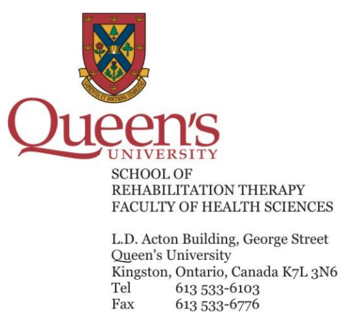 January 30, 2016Dear Dr. Megan Conway,On behalf of my co-authors, I hereby submit a manuscript, titled “Exploring Disability Policy in Africa: An Online Search for National Disability Policies and CRPD Ratification” for consideration for publication as a Research Brief in the Review of Disability Studies: An International Journal. This manuscript, co-authored by Ms. Lauren Jane Rutka and Dr. Heather Michelle Aldersey, presents the results of a comprehensive online search for African national disability policies, as well as a current inventory of countries that have ratified the United Nations Convention on the Rights of Persons with Disabilities. I believe that this research brief provides a novel contribution to the field of disability studies and may provide insight and direction to future research in disability policy studies in Africa, particularly as it relates to identification and visual representation of disability policy existence on the continent.  I confirm that neither the manuscript nor any parts of its contents are currently under consideration or published in another journal. I trust that you will move this manuscript forward for peer review, and look forward to hearing the results of the peer review process in due time.Sincerely,Erika Luisa A. Fernandez, on behalf of the authors.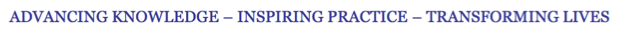 